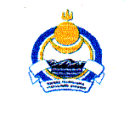 Совет депутатов муниципального образования сельское поселение «Иволгинское»Иволгинского района Республики Бурятия671050, Республика Бурятия, Иволгинский район, с. Иволгинск ул. Ленина, 23, Тел. 8(30140)41067 факс 8(30140)41065                                            РЕШЕНИЕ                           от «26» сентября  2023 г.    	        № 5Об избрании председателя Совета депутатовмуниципального образования сельского поселения «Иволгинское» Иволгинского района Республики Бурятия Руководствуясь Федеральным законом от 06.10.2003 № 131-ФЗ «Об общих принципах организации местного самоуправления в Российской Федерации», Уставом муниципального образования сельского поселения «Иволгинское», Совет депутатов муниципального образования сельское поселение «Иволгинское»Р Е Ш И Л:Избрать председателем Совета депутатов муниципального образования сельского поселения «Иволгинское» Иволгинского района Республики Бурятия  Соктоеву Татьяну Викторовну, осуществляющим свои полномочия на непостоянной основе.                                                                                                                                                Опубликовать настоящее решение в районной газете «Жизнь Иволги» и на официальном сайте муниципального образования сельское поселение «Иволгинское».Настоящее решение вступает в силу с момента его принятия.Контроль за исполнением настоящего решения возложить на председателя Совета депутатов сельского поселения «Иволгинское». Председатель Совета депутатовсельского поселения «Иволгинское»                                    Т.В. Соктоева 